 Baseball Associationemail – monroebaseball@gmail.comwebsite – www.monroebaseball.comSpring 2019 Call-up Rules & Player Permission and Release Form** A “call-up” player is one that is asked to play a game in the next higher division if a team may be short players on a given day (e.g. a 12-year-old Majors player filling in on a Pony team) RulesCall-ups can only be chosen from a list provided by the league made up of players who are age eligible as follows:6-year-olds (DOB 5/1/12-4/30/13) currently in Rookie can play as a call-up in AAA8-year-olds (DOB 5/1/10-4/30/11) currently in AAA can play as a call-up in Minors10-year-old (DOB 5/1/08-4/30/09) travel players currently in Minors can play as a call-up in Majors  [due to the advanced skill level and use of 50/70 field/rules in Majors, it is limited to 10U travel players for safety reasons]12-year-olds (DOB 5/1/06-4/30/07) currently in Majors can play as a call-up in Pony1b. -- the players must be alternated and the same player may not be used every time; so a manager should attempt to secure a different player each time one is needed, and only contact a previously used player if no others were available to play (note that just because a name is on the list doesn’t guarantee that player will be available when requested)Call-up players are available to ensure that teams have enough players to field a team, not to improve the teamCall-ups cannot play in a call-up game when their own Rec team has a game scheduled at the same time.Call-up players must bat last in the line up and play defensively in the outfield only.Call-up players may not pitch or catch, under any circumstance; there will be no exceptions to this rule.Call-ups must be available to play the entire game.A signed waiver must be on file with the league in order for the player to be called up.  Players with no waivers are not eligible to play as a call upCall-up players must be used if they are called up.  See playoff exception to this rule in #13.Call-ups are not allowed to play more innings defensively than a regular roster player. However, they must play at least three defensive outs.Call-ups should be called in advance and only if the manager is fairly confident that they will have not have the minimum number of players required for their division or fewer.  A call-up player called in advance can be an extra player in the regular season.If a call-up player called in advance shows up and the team unexpectedly has 10 of its own players available, the call-up must still play.  See playoff exception to this rule in #13.Call-ups should not be asked to join a team when the team is already at the field if the team already has enough players to field a team as required in their division.  Call-up players asked to join the team at the field should not play for the team if enough of its own players eventually show up for the game.Call-ups can be used in the playoffs, but cannot be used in the championship game in the Minors, Majors and Pony divisions. The only exception is with the division director’s and the executive board’s approval.  If a player is called up for a playoff game and the team has enough of their own players to field a team as per the division rules, the call-up is not to be used.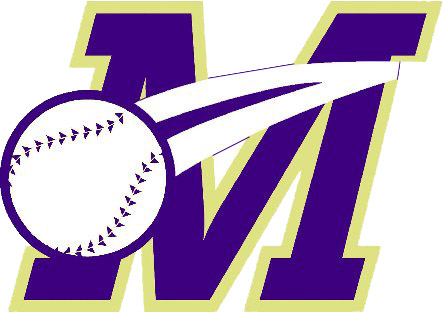  Baseball Associationemail – monroebaseball@gmail.comwebsite – www.monroebaseball.comSpring 2019 Call-up Player Permission and Release Form: Please complete this form below and return it to the manager of your child’s team.  The manager will have it signed by a league official and return a copy to you.  Please have a copy with you when your child gets called up to play in a game.Player Name: _________________________________________________Spring Rec Division & Team:_____________________________________(for 10-year olds, also note if on 10U Purple or 10U Gold)Rec Manager’s Name: _______________________________________________Date of Birth: __________________________________________________Age on 4/30/19: _______________________________________________Parents’ Emails: ________________________________________________Parents’ Phone #s: _______________________________________________Being called up to (circle one):     AAA   |   MINORS   |   MAJORS   |   PONY The parent grants permission for the whole season.  The rules on the previous page apply to ALL call-up players in ALL divisions.By signing below, I acknowledge that I have received, read and understand the League’s rules regarding call-ups.  I further acknowledge the potential additional risk of injury involved in playing up, and agree to hold harmless all Managers, Coaches, Directors and Board Members of the Association in the event my child is injured while playing baseball as a call-up player.Parent/Guardian Signature___________________________ Date___________________League Official Signature____________________________ Date__________________